هوالأبهی - ای ناظر به ملکوت ابهی چشم بصيرت باز کن تا…حضرت عبدالبهاءاصلی فارسی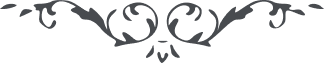 ٢٤٣ هوالأبهی ای ناظر به ملکوت ابهی چشم بصيرت باز کن تا مشاهده انوار ساطعه و تجلّيات لامعه از ملکوت ابهی جبروت غيب مشاهده نمائی و به ملاحظه آيات کبری چشم روشن نمائی و بر سرير اطمينان جالس گردی و بر کرسی يقين مستقرّ تا به موهبتی الهيّه که برای تو مقرّر پی بری و ديده روشن نمائی**.  عبدالبهاء ع** جميع احبّای الهی را ابلاغ فرمائيد که ارياح افتتان شديد است و قوّت امتحان عظيم وقت ثبوت و رسوخ بر عهد و ميثاق است و هنگام قيام بر عهد و پيمان نفوسی پيدا شده‌اند که به تحرير و تقرير و تدبير به نهايت تزوير به همسات سرّيّه ناس را بر عهد و پيمان سست کنند آن جناب بايد ان شاءاللّه چون سدّی سکندری از زبر حديد مقاومت يأجوج نقض ميثاق و مأجوج کسر عهد و پيمان الهی نمايند تا نفسی نتواند ادنی رخنه‌‌ای نمايد**.** ع ع 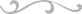 